.Dance begins after 32 count of vocalS1: SIDE, HIP SWAYS2: VINE, SWEEP, BEHIND, SIDE, FORWARDS3: FORWARD WALK, BACK WALKS4: BASIC STEP BACHATA, HIP BUMP, BASIC BACHATA,  ¼ TURN LEFT, SWEEPS5: CROSS, TOUCH, CROSS, TOUCH, ROLLING VINES6: FORWARD, TOUCH, BACK, ½ TURN LEFT, FORWARD, TOUCHS7: R-L DIAGONAL STEPS8: ¼ MONTEREY, ROCKING CHAIRThere are 2x tag after wall 2 & 4 facing 12.00 and 1 restart after 16 count on wall 5 facing 12.00Enjoy the dance and please don’t hesitate to contact me at hottiepurba@yahoo.comAl Corazon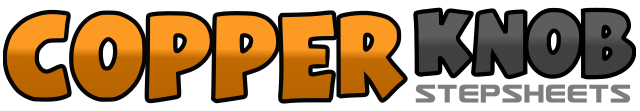 .......Count:64Wall:2Level:Improver.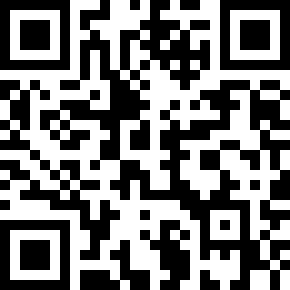 Choreographer:Hotma Tiarma Purba (INA) & Wandy Hidayat (INA) - May 2018Hotma Tiarma Purba (INA) & Wandy Hidayat (INA) - May 2018Hotma Tiarma Purba (INA) & Wandy Hidayat (INA) - May 2018Hotma Tiarma Purba (INA) & Wandy Hidayat (INA) - May 2018Hotma Tiarma Purba (INA) & Wandy Hidayat (INA) - May 2018.Music:Culpa al Corazón - Prince RoyceCulpa al Corazón - Prince RoyceCulpa al Corazón - Prince RoyceCulpa al Corazón - Prince RoyceCulpa al Corazón - Prince Royce........1-4Step R to side, recover on L, recover on R, touch L to side and sway hip to left5-8Step L to side, recover on R, recover on L, touch R to side and sway hip to right1-4Cross R over L, step L to side, cross R behind L, sweep L from front to back5-8Cross L behind R, step R to side, step L forward, hold1-4Step R forward, step L forward, step R forward, touch L next to R and hip bump to left5-8Step L back, step R back, step L back, touch R next to L and hip bump to right1-4Step R to side, close L next to R, step R to side, touch L next to R and hip bump5-8Step L to side, close R next to L, ¼ turn left stepping L forward, sweep R to front (9.00)1-4Cross R over L, touch L to side, cross L over R, touch R to side5-8¼ turn right stepping R forward, ½ turn right stepping L back, ¼ turn right stepping R to side, touch L to side (9.00)1-4Step L forward, touch R behind L, step R back, ½ turn left stepping L forward (3.00)5-8Step R forward, touch L behind R, step L back, touch R next to L1-4Step R diagonally, step L behind R, step R diagonal, touch L next to R5-8Step L diagonal, step R behind L, step L diagonal, touch R next to L1-4Touch R to side, ¼ turn right and close R next to L, touch L to side, close L next to R (6.00)5-8Step R forward, recover on L, step R backward, recover on L